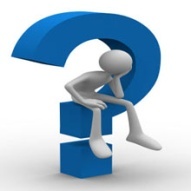    7         ENERGETICKÉ DANĚ   Příklad 1 – Daň z pevných paliv Příklad 2 – Daň z elektřiny Příklad 3 – Daň ze zemního plynu Příklad 1 – Daň z pevných paliv         Poplatník zakoupil 40 metráků koksu k vytápění svého domu v zimním období. Vypočtěte výši daně z pevných paliv. Příklad 2 – Daň z elektřiny          Výrobce a dodavatel elektrické energie dodává konečným spotřebitelům elektřinu. V období 2/2023 bylo spotřebováno celkem 28 500 MWh. Jak velká bude daňová povinnost. Příklad 3 – Daň ze zemního plynu         Společnost , s.r.o. mj. podniká v oblasti výroby sazí.  Firma vznikla v roce 1991 a od 1. května 2004 vyrábí saze, jejichž hlavní použití je při výrobě pneumatik a při výrobě technické pryže. Společnost SCZ, s.r.o. je konečným spotřebitelem a současně je vlastníkem povolení k nabytí plynu osvobozeného od daně (pro výrobu tepla v domácnostech).Hlavním produktem jsou tedy gumárenské saze. Předmětem příkladu nejsou vlastní saze, ale tzv. „koncový plyn“, který při výrobě sazí vzniká. Koncový plyn při výrobě sazí vzniká jako nutný "odpadní" produkt při spalování suroviny a zemního plynu (uhlovodíkový plyn – kód nomenklatury 2711 11 a 21 – pořizovaný společností SCZ, s.r.o. v režimu osvobození od daně) a následné filtraci (tj. oddělení finálního produktu od nosného média). V podstatě to jsou nedokonale spálené plynné zplodiny hoření suroviny (oleje) pro výrobu sazí. Nejvíce obsahují vodní páru a dusík, v menším podílu pak oxid uhličitý, uhelnatý a vodík. Vzhledem k nedopálení obsahuje koncový plyn určité množství energie, asi 20 krát méně než zemní plyn, které je možno při jeho dodatečném spálení využít. Přibližně jedna třetina vyrobeného koncového plynu je od roku 1994 až dosud ve firmě SCZ, s.r.o. spalována a zbytek (cca 2/3) koncového plynu je prodáván firmě ABC, a.s. k výrobě tepla. Firma ABC, a.s. je konečným spotřebitelem koncového plynu. Koncový plyn spálený ve firmě SCZ, s.r.o. je dále využíván na sušení finálního produktu - sazí. Koncový plyn není určen a ani využíván pro pohon motorů.Koncový plyn je klasifikován v SKP třídě 40.21.10 a v podkapitole celní klasifikace 2705.00.00.  Otázky a úkoly:Je koncový plyn předmětem spotřební daně (podléhá spotřební dani)? b) Je koncový plyn předmětem daně ze zemního  plynu a některých dalších plynů (podléhá „energetické“ dani)? 2. Měla probíhat výroba tohoto koncového plynu v daňovém skladu, tedy v režimu podmíněného osvobození od daně?  3. Má být při prodeji koncového plynu firmě ABC, a.s. přiznávána a odváděna (v zákonné lhůtě) spotřební daň?   Má být při prodeji koncového plynu firmě ABC, a.s. přiznávána a odváděna (v zákonné lhůtě) „energetická“ daň?  Jaká výše daně bude odvedena, pokud bude v předmětném zdaňovacím období vyrobeno a následně spotřebováno (jedná se o plyn určený dle § 4/c zákona o stabilizaci veřejných rozpočtů)   pro vlastní výrobu ve společnosti SCZ, s.r.o. 325 000 KWh a dáledodáno společnosti ABC, a.s. 650 000 kWh  8         DAŇ Z NEMOVITÝCH VĚCÍ    Příklad 1 – Daň z pozemků           Poplatník vlastní k 1.1.2023 tyto pozemky 420 hektarů orné půdy, cena za 1m2 je 8 Kč80 arů ovocných sadů, cena za 1 m2 je 8 KčRybník s průmyslovým chovem ryb – 400m2 Hospodářský les, výměra 20 000m2, cena za 1m2 je 6 Kč Vypočtěte výši daně z nemovitých věcí za rok 2023. Příklad 2 – Daň z nemovitých věcí – daňové přiznání            Vyplňte tiskopis daňového přiznání k dani z nemovitých věcí pro poplatníka (fyzické osoby), jehož nemovité věcí se nachází ve městě s 200 000 obyvateli, koeficient je stanoven na hodnotu 3,5.Orná půda o výměře 100m2, cena za 1 m2 je 10 Kč, vlastnické právo nabyto 25.11.2020, parcelní číslo 411, Ostatní plocha – výměra 80m2, cena za 1m2 je 10 Kč  Budova obytného domu (rok dokončení stavby 2000) o dvou nadzemních podlažích, výměra zastavěné plochy je 90m2Řešení – viz tiskopis – stranu 2 tiskopisu si prosím vytiskněte 2xPříklad 3 – Daň z nemovitých věcí            Vypočtěte výši daně z nemovitých věcí pana Vlastimila, úspěšného podnikatele, který vlastní v obci Modrá tyto pozemky, stavby a jednotky: Vinice 150 m2, cena za 1 m2 je 8,85 Kč Hospodářské lesy 2 500m2, cena za 1m2 je 18 Kč Stavební pozemek ……m2Pozemek o rozloze 20m2 užívaný k podnikatelské činnosti (podniká v oblasti dopravy) Ostatní plochy 50m2, cena z 1m2 je 12 Kč Budovu obytného domu, celkem 3 nadzemní podlaží, výměra zastavěné plochy ……..2 Garáž, výměra zastavěné plochy 30m2 Stavbu, kterou využívá k podnikání v oblasti dopravy, 1 nadzemní podlaží, výměra zastavěné plochy 50m2Předpokládejte, že v obci je závaznou vyhláškou stanoven místní koeficient 2. Obec Modrá má k 1.1.2023 celkem 500 obyvatel. Příklad 4 – Daň ze staveb a jednotek             Pan Jakub vlastní ve Františkových Lázních (celkem 5 800 obyvatel) dvě bytové jednotky (nejsou používány k podnikatelské činnosti). Určete jak velkou daň ze staveb a jednotek zaplatí, jestli-že má k 1.1.2023:  Bytová jednotka, výměra podlahové plochy ….m2 Bytová jednotka, výměra podlahové plochy ….m2. Město Františkovy Lázně stanovilo závaznou vyhláškou pro všechny nemovitosti na území obce místní koeficient ve výši 4. 